Graphing InequalitiesIn this internal we are not only graphing lines that are equal, but we are wanting to graph areas that are more or less than a line to find a ‘feasible region’. This is an area where all of the inequalities hold true. The first one has been done for you.Question 14x + 3y ≤ 1207x + 8y ≤ 280x ≥ 5y ≥ 10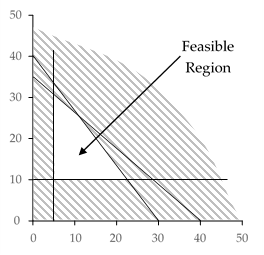 Question 212x + 5y ≤ 3008x + 13y ≤ 520x ≥ 5y ≥ 16Question 314x + 9y ≤ 6308x + 15y ≤ 600x ≥ 5y ≥ 10Question 411x + 9y ≤ 4952x + 3y ≤ 120x ≥ 11y ≥ 17Question 518x + 5y ≤ 4504x + 9y ≤ 360x ≥ 8y ≥ 16Question 65x + 2y ≤ 1505x + 9y ≤ 450x ≥ 12y ≥ 11Question 713x + 10y ≤ 6509x + 19y ≤ 855x ≥ 19y ≥ 20Question 83x + 2y ≤ 1505x + 19y ≤ 475x ≥ 13y ≥ 7